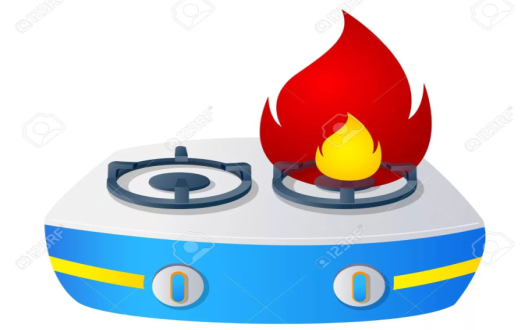 ОБЪЯВЛЕНИЕУважаемые собственники помещений!	Управляющая компания ООО «ТЕПЛОВОД» просит Вас провести обязательное ежегодное обслуживание газовых плит и газовых колонок (при наличии). Обслуживание проводится работниками «Газпром газораспределение Курган» (Далматовской районной газовой службой). График проведения обслуживания публикуется в районной газете за декабрь предыдущего года, а так же на сайте АО «Газпром газораспределение Курган».	Если по какой либо причине Вы не можете находиться дома в день обслуживания, то Вам необходимо согласовать дату и время проведения работ, позвонив в Далматовскую районную газовую службу по телефону: 8(35252) 3-32-86, с 8-00 до 17-00 часов в рабочие дни, а так же: 04, моб. 104 в центральную аварийно-диспетчерскую службу круглосуточно, без выходных. P.S. Жизнь дается один раз, второй не будет! Вы, Ваши близкие, соседи и тем более дети, живущие в одном с Вами доме не должны быть жертвами халатности, попустительства и равнодушия. Проявите разум, проведите обслуживание и живите в безопасности.УК ООО «ТЕПЛОВОД»                      